George Mason UniversityCollege of Education and Human DevelopmentSecondary Education Program Internship Handbook 2022-2023FALL 2022 SEMESTER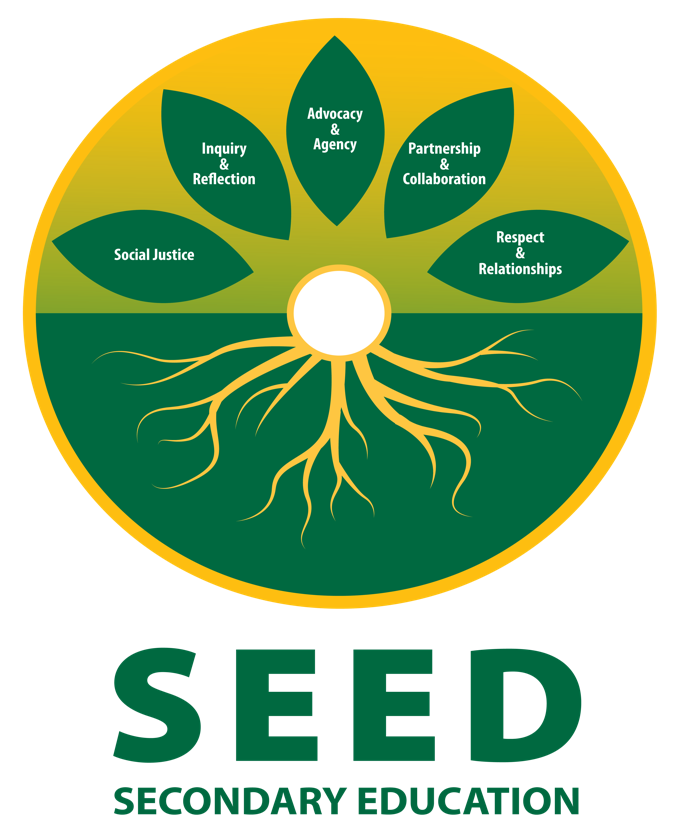 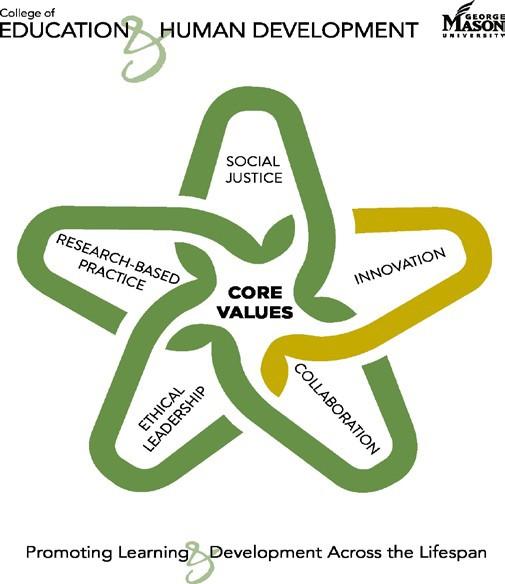 Table of ContentsIdeas for Direct Teaching	31Ideas for Indirect Teaching	32IntroductionWelcome to the teacher candidate internship. During your 16-week internship you will be working with a mentor teacher and a university coach to complete the requirements for teacher licensure. The internship requires you to gradually assume the full-time teaching duties of your mentor teacher. You will be expected to create, plan, and teach lessons that meet the curriculum adopted by your assigned school and the standards set by the national association that governs your subject area. If you are an on-the-job intern, a mentor teacher at the school will meet with you weekly.As a part of SEED 492/493/494/792/793/794/795, the internship requires a minimum of 300 hours of direct and indirect teaching. In addition to planning lessons, creating assessments, and grading assignments, you are expected to complete the common assessments and all assignments required by your university supervisor. You will also be required to enroll in the weekly seminar, SEED 491/791 that provides additional support to all teacher candidates throughout the internship.The teacher candidate internship is a major time commitment for you, your mentor teacher, and your clinical coach. The internship should be viewed as a process of growing as a teacher and demonstrating your ability to meet the standards required for teacher licensure in your subject area. This handbook provides information you need to meet the requirements of the course and teacher licensure. You are responsible for reading the handbook, completing assignments and assessments in a timely manner, and submitting proof of completion of all requirements to your university supervisor by the end of your 16-week internship.Time RequirementsImportant DefinitionsDirect Teaching: Direct teaching hours are spent providing instruction, engaging with students, or facilitating students’ learning. This may include whole class instruction, working one-on-one with a student, facilitating small group work, or recording a video of a lesson or demonstration.Indirect Teaching: Indirect teaching hours are spent planning, observing teachers, grading student work, attending meetings, engaging in professional development, discussing your teaching with your mentor teacher and supervisor, and other activities related to instruction.On-Site ExpectationsPLEASE NOTE: If a candidate does not comply with the following on-site expectations, school divisions have the right to request the candidate’s removal from the placement. If such a removal is requested, it is highly unlikely a second placement location for the semester will be approved for the candidate.Attendance: Candidates are required to follow the mentor teacher’s daily schedule. Candidates must be punctual and remain on duty during the contractual school day. When an absence is unavoidable, the candidate must notify the school office personnel, mentor teacher, and clinical coach as far in advance as possible. If the candidate is absent on a day when the candidate is scheduled to teach, lesson plans and materials must be provided to the mentor teacher before class begins.Holidays and Vacations: Candidates must follow the academic calendar of their assigned school. Mason may have days off that the school does not.Substitute Teaching: Mason’s Teacher Track Office strongly recommends that all CEHD students in licensure programs consider applying to work as substitute teachers in one or more of the local public school divisions. This will provide many benefits, including:exposure to a wide variety of grade levels, content areas, schools, school divisions, teacher planning/teaching/assessment methods, and familiarity with local communities;early notice of any issues and/or delays in processing a student’s background check & fingerprinting, which will be done again for future field experiences and internships;opportunities to make valuable connections (and a great impression!) with local teachers, administrators, school division HR personnel, and others in the field.assist with access to online resources, tool, and technology to use during the internship The Teacher Track Office, in consultation with our local school administrators and central office personnel, notes to licensure programs that substitute teaching during internship is allowed, under the following conditions, all of which must be met:students must already be fully hired and trained as a substitute in their internship location’s school division prior to any substitute teaching;students may only substitute in the classroom of their mentor teacher with the building administrator’s advance knowledge and permission;students may only substitute in the classroom of their mentor teacher when the mentor teacher is absent due to illness, family emergency, or required professional development;students may only substitute for their mentor teacher at or past the internship mid-point;students may not count hours spent substitute teaching towards their direct/indirect hours requirements for licensure.Additionally, students at the undergraduate level should note that school divisions typically require a certain number of completed college credit hours in order to apply to substitute teach. (Working as a substitute instructional assistant is possible in most districts with a high school diploma). The number of completed college credits required varies by division - please see school divisions’ websites for more details.Personal Appearance and Professional Conduct: Candidates must dress professionally and exhibit professional behavior in their assigned school. Candidates must read their assigned school’s faculty handbook and conform to the professional expectations of that school. Roles and ResponsibilitiesThe internship is regarded as the single most important component of your teacher education program. The effectiveness of any internship depends upon the degree to which each member fulfills his or her responsibilities and establishes good working relationships. Frequent and open communication is essential. It is particularly important that the university supervisor and mentor teacher work as a team to provide support and guidance to the candidate.Candidate Roles and ResponsibilitiesThe internship should be a time of significant personal and professional growth. For most candidates, it is hard work, exciting, and stressful because there is so much to learn. Flexibility in adapting to differences in school cultures, teaching styles, supervisors’ philosophies, and student needs will reduce anxiety and increase growth. Candidates will be expected to participate fully in the following aspects of the classroom teaching experience:Arrange an introductory conference with the mentor teacher as early as possible.Attend a required initial orientation session with the SEED Program.Remain professional, responsible, and courteous at all times.Maintain the same hours as the mentor teacher except for attendance at group meetings that are scheduled by the university supervisor.Assist with all mentor teacher duties (e.g., bus and lunch duties) which are a regular part of the school day.Gradually assume greater responsibilities for instructions in the classroom. The timeline for taking over all teaching responsibilities is to be developed with the candidate, mentor teacher, and university supervisor.Complete all assignments and common assessments as outlined in this handbook, course syllabi, and assigned by the university supervisor.Participate as a team member in seminars and school reform initiatives.Complete seminar coursework with diligence; course assignments are integrated with the internship experience.Complete all reflection assignments.Complete the midterm and final reflection forms for the triad meetings (Appendix G) * Accept responsibility for completing all assigned work and reports in a timely manner.Inform mentor teacher, university coach, and Clinical Practice Specialist in writing if for any reason the internship cannot be completed.Complete evaluation of the internship process, mentor teacher, and university supervisor.*Complete descriptions of these assignments appear later in this handbook and/or are provided on the SEED 492/493/494/792/793/794/795Blackboard or Internship Organization websitesMentor Teacher Roles and ResponsibilitiesThe mentor teacher is expected to share supervisory responsibilities for the internship with the clinical coach. In addition to being a mentor and coach, they serve in a number of critical roles:Specifies, during the introductory conference, overall goals and specific objectives of the school system and how they relate to the candidate and offers ongoing support to meet these objectives throughout the internship.With candidate and university coach develops a plan for the candidate to accomplish internship assignments and assessments using appropriate guidelines and rubrics.Assists candidate in meeting the school division, university and classroom requirements.Provides feedback and support to the candidate on an ongoing basis.Complete four observation reports (Appendix B).Completes the reflection form for the mid-term and final triad meetings (Appendix G).Assists teacher candidate in conducting research for their research course.Contacts clinical coach when concerns arise so corrections can be implemented.Conducts in-person and electronic conferences with the clinical coach as needed to review the candidate’s progress.Includes the candidate in all appropriate teaching duties (e.g., IEP conferences, parent/family conferences, related phone calls, child study meetings, faculty meetings, professional development).Participates in seminars between and among candidates, university coaches, and others involved in the secondary school efforts.Follows all documenting policies listed in the “Documentation” section of this handbook.Completes electronic evaluation of internship placement process, candidate and clinical coach.Attends mentor orientations/trainings as available.University Clinical Coach Roles and ResponsibilitiesThe clinical coach serves as a link between the school and the university, providing support and guidance to candidates and the mentor teacher. The clinical coach supports the coaching, supervisory, and evaluative functions carried out by the mentor teacher. The university coach also plays an important role in facilitating communication and in providing additional feedback and assistance for the candidates. The clinical coach serves in a number of specific roles:Maintains contact with the candidates throughout the clinical experience.Observes, records, reflects upon and analyzes practices and performance data to improve the quality of the internship.Reviews all assignments and assessments the candidate uploads to Blackboard on a weekly basis, giving feedback on the assignments. Performs four observations of the teacher candidate and provides the candidate with written documentation of the observations (Appendix B). Evaluates the candidate’s internship experience and submits a grade to the Clinical Practice Specialist and/or appropriate faculty member (Appendix F). Completes electronic evaluation of internship process, candidate, and university supervisor.Leads introductory, midterm and final triad meetings, completing the reflection forms.School Principal and Administrator Roles and ResponsibilitiesSecondary school administrators and site facilitators foster professional norms of competence and quality learning environments for teachers and students. The principal/administrator does the following:Oversee the process for identification of quality placement candidates.Include candidates in scheduled meetings, orientation training, and staff development activities.Serve as intellectual resources for secondary school teachers, university supervisors, and candidates.Align organizational structures and resources to reinforce stated goals of the school (e.g., ensures the teachers have access to available technology training and application within the classroom).Support clinical coaches, mentor teachers, and others to improve instructional outcomes.Involve candidates as part of the faculty.Ensure the mechanisms are in place to help parents participate in and understand internship goals.Work for continuous school improvement and the professional growth of administration, faculty and candidates.Common AssessmentsThis section contains the information for the common assessments each teacher candidate will complete over the course of the internship. The candidate is responsible for meeting all requirements for each of these assessments. In order to ensure all requirements are met, the candidate should read the description of each assessment, review the associated rubrics and get support and clarification from the university supervisor as needed.Internship Final Evaluation InTASC Rubric: To be completed in VIA by the clinical coach based on the mid-term and final reflections of the candidate, mentor teacher and coach. Assessment of Dispositions: To be completed by mid-point of internship, after discussion among clinical coach, mentor and intern; clinical coach and intern use VIA link provided in Blackboard under the “Assessments” tab.Written Reflections: To be completed by the candidate and uploaded to Blackboard according to the calendar.  Descriptions of specific weekly assignments can be found in Appendix H.Midterm Reflection ProcedureThe midterm reflection is used to document the teacher candidate’s progress and to highlight areas for improvement. The teacher candidate, the mentor teacher, and the university clinical coach each complete the reflection form and bring it to the midterm triad meeting. The reflections serve as the basis for discussion and the formulation of future goals. The intern uploads all three reflections to Blackboard. See Appendix G. Final Reflection ProcedureThe midterm process will be repeated at the end of the semester using the same reflection form in order to assess progress and consider the candidate’s progress. These reflection forms are again uploaded to Blackboard. See Appendix G. Final Evaluation ProcedureThe scores on the final InTASC evaluation are used to determine the teacher candidate’s eligibility for licensure. The clinical coach will complete the assessment in VIA after the final triad meeting, taking into consideration the reflections as well as observation reports, all course assignments, and intern reflections.Activities to Enhance Internship ExperienceIt is important for the candidate to be aware of programs and activities that exist outside the classroom that support and enhance student learning. The list below offers some suggestions for activities to include in your internship that can be included as examples and evidence of your internship experience. Consult with your mentor teacher, university clinical coach, and school administration for specific opportunities that might be most appropriate.Special programs/Specialists/School PersonnelGuidance departmentSpecial EducationEnglish for Speakers of Other Languages (ESOL)Team teaching arrangementsReading specialistTechnology specialistPeer Helping and Peer MediationMiddle School – special programs, including reading specialist, mathAdministratorsElectives – journalism, art, music, professional/technical classesExtracurricular activitiesAssembliesSportsPep ralliesInterest clubsSchool dancesCafeteria during lunchMeetingsService organizationsTutoring/mentoringTeam parent conferenceOther level activities (middle school/high school)Clubs/extracurricular activitiesDocumentation/AssignmentsThe appendices of this manual include forms for assignments and several that must be submitted to the Clinical Practice Specialist at George Mason University (forms may be copied as needed). Forms for the Mentor TeacherForms for the Teacher CandidateForms for the Clinical Coach:Grading PoliciesThe mentor teacher and the clinical coach shall determine the final grade jointly after consultation. If they cannot agree, the Academic Program Coordinator for Secondary Education will determine the grade based on a review of the documentation and consultation with faculty and, if necessary, observation of the candidate’s performance. In some cases, a grade of No Credit may be accompanied by a recommendation that the candidate not be allowed to repeat the clinical experience. In such cases, the candidate will be counseled out of the licensure program although not necessarily out of the degree program.Graduate Grading ScaleUndergraduate Grading ScaleA= 93-100%A- = 90-92%B+ = 86-89%B = 82-85%B- = 80-81%C = 70-79%D = 60-69%F = Below 60%IN = IncompleteAB = Absent with PermissionSpecial Assistance for Teacher CandidatesOccasionally candidates need special assistance and arrangements to complete their licensure. In such cases, an individualized plan is developed collaboratively by the clinical coach, mentor teacher, and school administration. The Academic Program Coordinator of Secondary Education should be contacted to determine what resources are needed. The following are some of the ways to provide special support for a candidate:Arrange for observation of another candidate or a teacher who models the skills that the candidate needs to develop, followed by a conference;On rare occasions (when appropriate, and early in a semester) change a placement within the school to provide a better match of candidate and mentor teacher.Modify schedule for direct teaching commensurate with candidate’s needs.Delay or extend a candidate’s Direct Teaching.Provide additional experiences during the period after Direct Teaching in order to address areas needing improvement.Suggest available services at Mason such as the Counseling Center for personal or therapeutic support, the Financial Planning and Assistance Office for advice on financial aid, the Student Health Center, or other source of medical assistance.Facilitate conferences with the candidate’s academic advisor and/or course instructors.Additional Clinical Experience GuidelinesCandidates are responsible for exercising “reasonable care” for students’ welfare and for complying with federal, state, and local policies and regulations. This is best accomplished through careful study of the school’s or school division’s teacher handbook and through guidance from teachers or administrators. Special attention should be given to responsibilities and procedures for dealing with suspected child abuse. Candidates are covered by schools’ liability policies but should consider additional insurance through a personal carrier or membership in the Student Virginia Education Association (SVEA).Confidentiality of RecordsSchool division and Mason policies regarding student records will be followed. Candidates should familiarize themselves with the school divisions’ policies regarding student records. A candidate’s evaluation may be shared among the mentor teacher, university supervisor, and responsible administrators until the university supervisor submits the candidate’s cumulative folder to the Clinical Practice Specialist. After that, access will be in accordance with the Family Educational Rights and Privacy Act (FERPA). No materials will be released for employment purposes other than grades and verification of meeting licensure requirements. During the clinical experience, candidates will receive instructions about employment procedures in local school divisions and the application procedure for licensure in Virginia.Records RetentionContents of cumulative folders will be retained for one year after completion of clinical experience. After one year, a candidate’s transcript and summary form will be the only records available. Therefore, candidates are advised to keep copies of evaluations, logs, summaries, and other records. Candidates should keep a personal file of documents for reference and future use. The Mason transcript provides permanent documentation of meeting state-approved teacher education program requirements, including internship hours completed, and the final grade.EvaluationsFor program feedback and accreditation purposes, teacher candidates, mentor teachers, and clinical coaches must complete online evaluations of each other. A link to these evaluations will be emailed to each member of the internship team near the end of the semester.Appendix AGeorge Mason UniversityInternship Evaluation RubricThis rubric describes the clinical experience performance standards in the College of Education and Human Development at George Mason University. The evaluation will be completed by the university clinical coach in VIA following the final triad meeting. If the average score for all standards is less than 2, or any individual standard is less than 2, the clinical experience/internship may be extended and materials resubmitted per instruction from your Clinical Coach and Program Coordinator.This instrument draws on teaching standards from multiple sources, including the Interstate Teacher Assessment and Support Consortium (InTASC), Council for the Accreditation of Educator Preparation (CAEP), and the Virginia Department of Education (VDOE). These standards guide teacher education programs and are a required part of our accreditation process. Rubric rows have been developed to assess each standard. This assessment also meets the Virginia Department of Education (VDOE) Standards for the Professional Practice of All Teachers. Standards are tagged with the appropriate VDOE standard, as applicable. Standards AssessedInTASC Standards: 1, 2, 3, 4, 5, 6, 7, 8, 9,10CAEP Standards: 1.1 (InTASC Standards), 1.2 (Use of Research), 1.3 (Content and Pedagogical Knowledge), 1.4 (College and Career Readiness), 1.5 (Technology)VDOE Standards: 1, 2, 3, 4, 6CAEP Cross-Cutting Themes (CCT): Diversity, TechnologyGeneral Scoring Guidelines3 = 	Highly Proficient: rich, sophisticated, exemplary in all aspects of quality (including both mechanics of writing and clarity/insightfulness of thinking), thoroughly accurate and developed, exceeds expectations for a Candidate at this stage of development, integrates thorough understanding of relevant professional literature/research. All key proficiencies for the standard are met at a level beyond expectations for pre-service teachers.2 = 	Proficient: well developed, good quality (may include very few errors in mechanics, and shows clarity of thinking), fully meets expectations for a Candidate at this stage of development, shows understanding of relevant professional literature/research.  All key proficiencies for the standard are met at a level expected for pre-service teachers. This is the TARGET score.1 =	Not Proficient: superficially developed, minimally acceptable quality (Written work/plans may include a few errors in mechanics and inconsistent clarity in thinking), lags behind expectations for most Candidates at this stage of development. May show beginning/weak understanding of the relevant professional literature/research. At least one listed key proficiency for the standard is not met.Construct 1: Learner and LearningInTASC 1 – Learner Development (Tagged to VDOE 1, VDOE 2, CAEP 1.1, CAEP 1.4, CAEP 1.5, CAEP CCT: Diversity, Technology)The candidate understands how learners grow and develop, recognizing that patterns of learning and development vary individually within and across the cognitive, linguistic, social, emotional, and physical areas, and designs and implements developmentally appropriate and challenging learning experiences.Key Proficiencies: Developmentally appropriate instruction; varied instructional approaches and resources; appropriate adaptationsInTASC 2 – Learner Differences (Tagged to VDOE 1, CAEP 1.1, CAEP CCT: Diversity)The candidate uses understanding of individual differences, diverse cultures, and communities to ensure inclusive learning environments that enable each learner to meet high standards.InTASC 3 – Learning Environment (Tagged to VDOE 5, CAEP 1.1, CAEP 1.4, CAEP 1.5, CAEP CCT: Technology)The candidate works with others to create face-to-face and virtual environments that support individual and collaborative learning, encourage positive social interaction, active engagement in learning, and self- motivation.Construct 2: ContentInTASC 4 – Content Knowledge (Tagged to VDOE 1, VDOE 3, CAEP 1.1, CAEP 1.3, CAEP CCT: Diversity)The candidate understands the central concepts, tools of inquiry, and structures of the discipline(s) he or she teaches and creates learning experiences that make these aspects accessible and meaningful for learners to ensure content mastery.InTASC 5 -- Application of Content  (Tagged to VDOE 2, VDOE 5, CAEP 1.1, CAEP 1.3, CAEP 1.4, CAEP CCT: Diversity)The candidate understands how to connect concepts and use different perspectives and digital resources to engage learners in critical thinking, creativity, and collaborative problem solving related to authentic local and global issues.Construct 3: Instructional PracticesInTASC 6 – Assessment (Tagged to VDOE 4, CAEP 1.1, CAEP 1.4, CAEP 1.5, CAEP CCT:  Technology)InTASC 7 -- Planning for Instruction (Tagged to VDOE 2, CAEP 1.1, CAEP 1.4, CAEP 1.5, CAEP CCT: Diversity, Technology)The candidate plans instruction that supports every learner in meeting rigorous learning goals by drawing upon knowledge of digital age technology, content areas, curriculum, cross-disciplinary skills, and pedagogy, as well as knowledge of learners and the community context.InTASC 8 -- Instructional Strategies (Tagged to VDOE 3, CAEP 1.1, CAEP 1.4, CAEP 1.5, CAEP CCT: Technology)The candidate understands and uses a variety of instructional strategies to encourage learners to develop deep understanding of content areas and their connections, and to build skills to apply knowledge in meaningful ways.Construct 4: Professional ResponsibilityInTASC 9 – Professional Learning and Ethical Practice (Tagged to VDOE 6, VDOE 7, CAEP 1.1, CAEP CCT: Diversity)The candidate engages in ongoing professional learning and uses evidence to continually evaluate his or her practice, particularly the effects of teacher choices and actions on others (learners, families, other professionals, and the community), and adapts practice to meet the needs of each learner in an ethical and responsible manner.InTASC 10 Leadership and Collaboration (Tagged to VDOE 6, CAEP 1.1, CAEP 1.4, CAEP 1.5, CAEP CCT: Diversity, Technology)The candidate seeks appropriate leadership roles and opportunities to take responsibility for learning, to collaborate with learners, families, colleagues, other school professionals, and community members using digital tools and resources, to ensure learner growth and to advance the profession.Some content adapted from the STAR Evaluation developed by Emporia State.Appendix BINTERNSHIP OBSERVATION FORMMason University College of Education and Human Development Secondary Education Program SEED 492/493/494/792/793/794/795: Internship in Secondary EducationThe clinical coach and the mentor teacher will each complete at least four observations throughout the internship. This form should be completed and discussed with the teacher candidate and uploaded to Blackboard under assignments. This observation, along with records of additional observations, will be used to inform the summative evaluation of the teacher. Name of Candidate                                             Date       				School:                                                                 Grade/Content:   			Semester/Year    		   General Comments/Strengths:Questions to reflect on:Observer Printed Name _________________________________ Appendix CLESSON PLAN OVERVIEWIntern:  __________________________________________Check which lesson plan this is for:______ Observation #1______ Observation #2______ Observation #3______ Observation #4Lesson Outline for Clinical Coach Observation on _______________________________.At least two days prior to the observed lesson, please write responses to the following questions about your plan and upload to Blackboard.  Schedule a brief meeting (via zoom, telephone or in person) with your clinical coach to discuss the plan so that you will have the opportunity to receive feedback and make changes before you teach. NOTE: the longest response should be to #3; include details and specifics.What is the context of the lesson you will teach?  [In other words, how does this lesson fit with what has come before and what will come after?  Is this the introduction of new concepts and skills?  A review of or practice with previous learning?  A form of assessment?]What are the key concepts and skills that will be the focus of the lesson?  What are the learning objectives?  [What will students know and be able to do at the end of the lesson?]What is the agenda for the lesson?  [In other words, what are the steps or components of the lesson?  What will you do?  What will students do?  How long do you anticipate each step taking?] *Your agenda should include interactive, student-focused activities.What assessment (formative or summative) will be associated with this lesson? [In other words, how will you know students “got it”?]What questions or concerns do you have going into this lesson?Appendix DTOTAL CANDIDATE’S WEEKLY HOURS LOGMason University College of Education and Human DevelopmentSecondary Education ProgramSEED 492/493/494/792/793/794/795: Internship in Secondary Education___________________________________	___________________________________Teacher Candidate Signature	Printed Name	Date___________________________________	___________________________________Mentor Teacher Signature	Printed Name	Date___________________________________	___________________________________Clinical Coach Signature	Printed Name	DateAppendix EInternship Midterm and Final Reflection FormMason University College of Education and Human DevelopmentSecondary Education ProgramSEED 492/493/494/792/793/794/795: Internship in Secondary EducationName of candidate _________________________________________ 	Date _____________________School: ______________________	Grade/Content: ______ / ____________	Semester/Year__________Intern/Mentor/Coach: These categories below are aligned with the InTASC rubrics/criteria you have been evaluated on this semester. Please provide the following: 1) indicate on the continuum where the candidate falls for each standard, and 2) provide summative comments in each area that recognize strengths and identify areas for further growth. This form must be completed by the Intern, Mentor, and Clinical Coach prior to the final triad, and the Intern must upload these forms to Blackboard/TK20 before the Supervisor can submit an internship grade.Developing: Candidate is starting to understand and explore a specific area of instruction. Proficient: Candidate consistently and independently meets the standard. Exceeding: Candidate performs beyond expectations at this point of the program. Demonstrates exceptional understanding and application of standard. InTASC 1 LEARNER DEVELOPMENTThe candidate understands how learners grow and develop, recognizing that patterns of learning and development vary individually within and across the cognitive, linguistic, social, emotional, and physical areas, and designs and implements developmentally appropriate and challenging learning experiences that include the use of technology.InTASC 2 LEARNING DIFFERENCESThe candidate uses understanding of individual differences, diverse cultures, and communities to ensure inclusive learning environments that enable each learner to meet high standards.InTASC 3 LEARNING ENVIRONMENTS The candidate works with others to create face-to-face and virtual environments that support individual and collaborative learning, encourage positive social interaction, active engagement in learning, and self- motivation.InTASC 4. CONTENT KNOWLEDGEThe candidate understands the central concepts, tools of inquiry, and structures of the discipline(s) he or she teaches and creates learning experiences that make these aspects accessible and meaningful for learners to ensure content mastery.InTASC 5. CONTENT APPLICATION The candidate understands how to connect concepts and use different perspectives and digital resources to engage learners in critical thinking, creativity, and collaborative problem solving related to authentic local and global issues.InTASC 6. ASSESSMENTThe candidate understands and uses multiple methods of assessment, including digital tools, to engage learners in their own growth, to monitor learner progress, and to guide teacher and learner decision making.InTASC 7. PLANNING FOR INSTRUCTION The candidate plans instruction that supports every learner in meeting rigorous learning goals by drawing upon knowledge of digital age technology, content areas, curriculum, cross-disciplinary skills, and pedagogy, as well as knowledge of learners and the community context.InTASC 8. INSTRUCTIONAL STRATEGIESThe candidate understands and uses a variety of instructional strategies to encourage learners to develop deep understanding of content areas and their connections, and to build skills to apply knowledge in contemporary meaningful ways.InTASC 9. PROFESSIONAL LEARNING AND ETHICAL PRACTICE The candidate engages in ongoing professional learning and uses evidence to continually evaluate his or her practice, particularly the effects of teacher choices and actions on others (learners, families, other professionals, and the community), and adapts practice to meet the needs of each learner in an ethical and responsible manner.InTASC 10. LEADERSHIP AND COLLABORATIONThe candidate seeks appropriate leadership roles and opportunities to take responsibility for learning, to collaborate with learners, families, colleagues, other school professionals, and community members using digital tools and resources, to ensure learner growth and to advance the profession.Additional Comments:Questions to continue to reflect on:Check one : _______________ mid-term    _________________ finalReflection completed by: __________________________________   Role: ______________________Appendix FSUMMARY OF CLINICAL EXPERIENCEMason University College of Education and Human DevelopmentSecondary Education ProgramSEED 492/493/494/792/793/794/795: Internship in Secondary EducationTeacher Candidate: 	Fall/Spring:  	Internship School:  	Grade(s) Taught:  	Subject(s) Taught:  	Secondary Education Subject Area Endorsement: 	Final Grade 	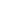 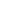 Mentor Teacher Signature	Date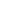 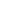 University Clinical Coach	DateAppendix GOverview of Assignments for SEED Internships, Fall 2022You will upload one assignment per week to the Blackboard Internship course site using the Assignments tab.  You will have an artifact (an observation form, a lesson outline, etc.)  to accompany the reflection about that artifact.Week 1:  Attend orientation on Monday, August 15.  No written assignment.Week 2 – As you are acclimatizing to and observing the classroom, this first week is a good time to take note of the learning environment that the mentor teacher has created.  Learning environment refers to the physical space ( how desks are arranged, what is on the walls); the rapport between the teacher and the students; the sense of community within the class, the quality of engagement in learning on the part of students, and the opportunities for a variety of learning experiences (e.g. individual, collaborative).  Upload a photo or document that speaks to some aspect of learning environment and then write an accompanying reflection of 300 to 500 words in which you discuss what you have observed about this learning environment.  If you are an on-the job intern:  instead, of the assignment above, discuss the decisions that you are making as you establish your learning environment.Week 3 – As you begin to think about planning your lessons, you should observe and discuss with your mentor how they make decisions in planning for lessons.  Write a reflection of 300 to 500 words in which you discuss how your mentor has made planning decisions in a current or upcoming lesson (or even a sequence of lessons).  Upload an artifact along with the reflection that connects to the teacher’s planning. (e.g., a calendar, a pre or post assessment, a unit overview with learning goals). If you are an on-the-job intern: instead of the assignment above, discuss the greatest challenges to you in developing plans and describe the strategies you are using to meet those challenges.Week 4 – Use the lesson plan overview in Blackboard (response to five questions) to describe the lesson you will teach for your first observation by your clinical coach.  Upload this to Blackboard at least two days prior to the observation and be sure to schedule a brief conversation with your clinical coach prior to the visit.  Week 5 – Complete a written reflection on the questions posed on the observation form from last week’s observation and upload to Blackboard.Meet with your mentor teacher to discuss the plans for how and when your mentor teacher will complete their first observation. You should have a written lesson plan to discuss with your mentor.Week 6 - Upload the mentor teacher’s first observation form and write answers to the “questions to reflect on” that the mentor teacher poses to you for reflection.  Upload this reflection to Blackboard.Week 7 – Use the lesson plan overview in Blackboard (response to five questions) to describe the lesson you will teach for your second observation by your clinical coach.  Upload this to Blackboard at least two days prior to the observation and be sure to schedule a brief conversation with your clinical coach prior to the visit.  After the observation, complete a written reflection on the questions posed on the observation form and upload to Blackboard.Week 8 – Upload the clinical coach’s second observation form and write responses to the “questions to reflect on” that your mentor poses to you in the reflection.Plan with your mentor teacher for the second observation they will do next week.Week 9 – Upload the mentor teacher observation form from the second observation.  You will reflect on your growth to date by completing the mid-term reflection form, in which you acknowledge and respond to the mentor teacher’s “questions to reflect on” from observation #2 as part of this reflection under the appropriate standard(s).  At the mid-term meeting, the mentor teacher, clinical coach and you will discuss the reflection forms that should then be uploaded to Blackboard.You will also complete the dispositions assessment in VIA, accessed through the Blackboard course site. Week 10 – Use the lesson plan template in Blackboard (response to five questions) to describe the lesson you will teach for your third observation by your clinical coach.  Upload this to Blackboard at least two days prior to the observation and be sure to schedule a brief conversation with your clinical coach prior to the visit.  Week 11 – Write a reflection on the questions posed on the observation form from your coach’s visit last week and upload to Blackboard.Meet with your mentor teacher to discuss your plan for the mentor teacher’s third observation.  Week 12 - Upload the mentor teacher’s third observation form and write answers to the “questions to reflect on” that the clinical coach has posed.Week 13 – Use the lesson plan template in Blackboard (response to five questions) to describe the lesson you will teach for your fourth observation by your clinical coach.  Upload this to Blackboard at least two days prior to the observation and be sure to schedule a brief conversation with your clinical coach prior to the visit.  After the observation, write a reflection on the questions posed on the observation form and upload to Blackboard.Week 14 – Upload the clinical coach’s fourth observation form and write answers to the “questions to reflect on” that the clinical coach has posed.You will also discuss a lesson plan for the mentor teacher’s final observation.Week 15 – Upload the mentor teacher’s fourth observation form and write a reflection on the questions posed on the form. Week 16 – Complete the final reflection form and meet with your mentor teacher and clinical coach to discuss your growth and areas for further development.  Upload all of the reflection forms to Blackboard along with your cumulative hours form.  Complete the program evaluation using the web link that the clinical coach sends to you.IDEAS FOR DIRECT TEACHINGInterns need to complete a minimum of 150 hours of direct teachingThis list includes possible ideas for how to identify and log direct teaching hoursIDEAS FOR INDIRECT TEACHINGInterns need to complete a minimum of 150 hours of indirect teachingThis list includes possible ideas for how to identify and log direct teaching hoursIntroduction2Time Requirements2Important Definitions2On-Site Expectations3Candidate Roles and Responsibilities4Mentor Teacher Roles and Responsibilities5University Supervisor Roles and Responsibilities5Administrator Roles and Responsibilities6Common Assessments7Internship Midterm and Final Reflections and Evaluations7Activities to Enhance the Internship Documentation/Assignments8	Mentor Teacher9	Teacher Candidate9	University Supervisor10Grading Policies11Special Assistance for Teacher Candidate12Additional Clinical Experience Guidelines12Confidentiality of Records 12Records Retention12EvaluationsAppendices12	A:  Internship Evaluation Rubric13	B:  Internship Observation Form20	C:  Lesson Plan Overview22	D:  Total Candidate Weekly Hours Log23	E:  Internship Midterm and Final Reflection Form24	F:  Summary of Clinical Experience28	G:  Weekly Assignments Descriptions29Hours300 hours minimum to meet licensure requirements (150 direct teaching and 150 hours indirect teaching)Total Weeks16 weeks (If and when you exceed your required hours during the internship, you must still continue with your internship for the full 16 weeks in order to honor our commitment to our local school division partners, as well as foryour own professional development)Direct Teaching WeeksThe weeks of your internship during which time you will assume all aspectsof instruction and associated teaching duties.FormHow Form Should Be UsedAppendix BObservation and Feedback FormComplete these forms and discuss the results with the candidate four times throughout the internship.Appendix EInternship Midterm and Final Reflection FormThis form must be completed by the Intern, Mentor, and Clinical Coach prior to both the midterm and the final triad meetings, and the Intern must upload these forms to Blackboard before the Clinical Coach can submit an internship grade.FormHow Form Should Be UsedAppendix BObservation and Feedback FormsClinical coaches and mentor teachers initiate these forms. Forms should be uploaded to Blackboard following the post-observation discussion.Appendix CLesson Plan OverviewDuring direct teaching, candidates must provide a lesson overview for prior review by the mentor teacher and the clinical coach. The candidate will not be allowed to teach without approved lesson plans.Appendix DTotal Candidates Weekly Hours LogThis form is completed at the end of the semester to verify the teacher candidate has completed the required hours. Candidate uploads to Blackboard. Appendix EInternship Midterm and Final Reflection FormThis form must be completed by the Intern, Mentor, and Clinical Coach prior to the final triad, and the Intern must upload these forms to Blackboard before the Clinical Coach can submit an internship grade.FormHow Form Should Be UsedAppendix A Internship InTASC .Evaluation RubricThis assessment is to be completed in VIA on Blackboard at the end of the semester. A physical copy is no longer necessary.  The form is provided so that intern, mentor teacher and clinical coach are aware of the final evaluation standards.Appendix BInternship Observation formThis form is to be used for the four observations conducted by the clinical coach.  The intern will write a reflection following these observations focusing on the “questions to reflect on” from the form.Appendix DTotal Candidate’s Weekly HoursCandidate completes this form and uploads it Blackboard. Appendix FSummary of ClinicalExperienceDetermine the final grade for the candidate on this form. This document contains the information needed to process the candidate’s request for licensure, and is kept as a permanent record. Clinical coach submits to Subject Area Lead Faculty.  Appendix EInternship Midterm and Final Reflection FormThis form must be completed by the Intern, Mentor, and Clinical Coach prior to the final triad, and the Intern must upload these forms to Blackboard before the Clinical Coach can submit an internship grade.GradeDefinitionSSatisfactory: Candidate successfully meets clinical experience requirements and can berecommended for teacher licensureNCNo Credit: Candidate will not be recommended for teacher licensure unless he/she repeats all or part of the clinical experience with satisfactory performance (This may require enrolling and paying tuition for additional credit hours in a subsequent semester, or paying a fee for extended supervision.)IPIn Progress: Candidate’s performance cannot be evaluated at the end of the grading period. IP grade can be changed to S or NC for graduate students, upon completion of requirementsNot Proficient1Proficient2Highly Proficient3⃝ The evidence indicates that the Candidate demonstrated a partial understanding of learners’ developmental levels, planning instruction that aligned to the developmental levels of some (but not all) of the learners; instruction was inappropriate and/or inaccessible for groups of learners.⃝ The evidence indicates that the Candidate demonstrated an accurate understanding of learners’ developmental levels by planning varied instruction appropriate to support learning goals, actively engaging learners in learning that aligned with overall subsets of learner’s developmental levels making learning accessible and challenging for the classroom.⃝ The evidence indicates that the Candidate demonstrated an accurate understanding of learners’ developmental levels and was able to plan and articulate specific, varied strategies for engaging learners in the learning and providing varied options for learners to demonstrate mastery aligned to the developmental learning level of each learner and groups of learners in the classroom.Optional comments or evidenceOptional comments or evidenceOptional comments or evidenceNot Proficient1Not Proficient1Not Proficient1Proficient2Highly Proficient3Highly Proficient3⃝ The evidence indicates that the Candidate demonstrated only partial familiarity with the learners’ backgrounds (analysis of learners’ readiness for learning and prior experiences) and/or was unable to use this information to inform instruction to meet the needs of the learner.  Key Proficiencies: Learner background, classroom culture⃝ The evidence indicates that the Candidate demonstrated familiarity with groups’ and individual learners’ backgrounds (analysis of learners’ readiness for learning and prior experiences) and was able to use this information to inform instruction to create a positive culture of respect and rapport in the classroom that meets the needs of all learners.⃝ The evidence indicates that the Candidate demonstrated familiarity with groups’ and individual learners’ backgrounds (analysis of learners’ readiness for learning and prior experiences) and was able to use this information to inform instruction to create a positive culture of respect and rapport in the classroom that meets the needs of all learners.⃝ The evidence indicates that the Candidate demonstrated familiarity with groups’ and individual learners’ backgrounds (analysis of learners’ readiness for learning and prior experiences) and was able to use this information to inform instruction to create a positive culture of respect and rapport in the classroom that meets the needs of all learners.⃝ The evidence indicates that the Candidate demonstrated a deep understanding of each learner’s background and was able to use this information to inform instruction that meets the needs of all learners and articulates the connection between specific strategies, content and delivery to meet the needs of individual learners and groups of learners in the classroom.Optional comments or evidenceNot Proficient1Proficient2Highly Proficient3⃝ The evidence indicates that the Candidate transitions inefficiently between learning activities with some loss of instructional time, monitoring and responding to learner behavior (both positive and negative) in a way that is inconsistent, inappropriate and/or ineffective for meeting classroom and individual learner needs, including in virtual environments. Key Proficiencies: Learner rapport; pacing/transitions; classroom management⃝ The evidence indicates that the Candidate transitions efficiently and smoothly between learning activities with minimal loss of instructional time, using varied learning situations that includes monitoring and responding to learner behavior (both positive and negative) in a way that is consistent, appropriate and effective for meeting classroom and individual learner needs, including in virtual environments.⃝ The evidence indicates that the Candidate demonstrates respect for and interest in individual learner’s experiences, thoughts and opinions and uses transitions that are seamless, effectively maximizing instructional time, and combining independent, collaborative, and the individual needs of all learners, including in virtual environments.Optional comments or evidenceOptional comments or evidenceOptional comments or evidenceNot Proficient1Proficient2Highly Proficient3⃝ The evidence indicates that the Candidate demonstrated knowledge of the content using explanations that were not always accurate and clear and/or was not able to provide an effective alternate explanation for learner misconceptions.  Key Proficiencies: Content representation; content clarify; instructional strategies for content⃝ The evidence indicates that the Candidate displayed knowledge of the important content in the discipline by using content-related strategies that clearly identify how concepts related to one another, using developmentally appropriate terminology/ language to build an understanding of content for alllearners.⃝ The evidence indicates that the Candidate displayed extensive knowledge of the important concepts in the discipline by using multiple representations, multiple formats, and appropriate content‐related strategies and developmentally appropriate terminology/language, including varied levels of questioning, a wide variety of experiences, and opportunities to build a higher‐level of understanding of content for all learners.Optional comments or evidenceNot Proficient1Proficient2Highly Proficient3⃝ The evidence indicates that the Candidate implemented teacher-directed lessons with limited use of problem solving and/or did not explore content through real-world and cross-curricular connections.  Key Proficiencies: Problem solving; real-work application; cross-curricular connections⃝ The evidence indicates that the Candidate used collaborative problem solving as a way to explore content that includes learner‐led learning activities including cross‐curricular learning opportunities, with clear connections between content and other disciplines that encouraged independent, creative and critical thinking by the learners.⃝ The evidence indicates that the Candidate used collaborative problem solving as a way to explore content with the majority of instruction being learner‐led learning activities including real-world and cross‐curricular learning opportunities, with clear connections between content and other disciplines that encouraged independent, creative and critical thinking by the learners leading to a higher level of learner understanding of content.Optional comments or evidenceThe candidate understands and uses multiple methods of assessment, including digital tools, to engage learners in their own growth, to monitor learner progress, and to guide teacher and learner decision making. Key Proficiencies: Varied assessments; data analysis; feedbackNot Proficient1Proficient2Highly Proficient3⃝ The evidence indicates that the Candidate provided limited opportunities for learners to demonstrate learning by using a variety of assessments therefore did not have opportunities of feedback or analysis of learner data to inform future instruction.⃝ The evidence indicates that the Candidate provided effective feedback to learners on multiple instances of formative, summative, informal, and/or formal assessments and analyzed data to inform instruction.⃝ The evidence indicates that the Candidate provided multiple opportunities for learners to demonstrate learning by using formative, summative, informal, and/or formal assessments. Assessments were differentiated to match a full rating of learner needs and abilities, and the Candidate consistently analyzed data to inform instruction, with a clearly articulated rationale for data-based instructional decisions.Optional comments or evidenceNot Proficient1Proficient2Highly Proficient3⃝ The evidence indicates that the Candidate planned activities that did not include learner-appropriate and measurable objectives aligned with standards and/or use of prior knowledge.  Key Proficiencies: Lesson objectives; building on prior knowledge⃝ The evidence indicates that the Candidate planned challenging activities using learner‐ appropriate and measurable objectives that used appropriate scaffolds and differentiation that address learner needs to build on prior knowledge and used pedagogical content knowledge/teaching strategies aligned with standards, including College- and Career-Ready Skills, and connects to future learning.⃝ The evidence indicates that the Candidate planned challenging activities using learner appropriate and measurable objectives with appropriate scaffolds and differentiation that address individual learner strengths and needs to build on prior knowledge and used pedagogical content knowledge/teaching strategies aligned with multiple standards, including College- and Career-Ready Skills, clearly connects to the range of previous and future learning.Optional comments or evidenceOptional comments or evidenceOptional comments or evidenceNot Proficient1Proficient2Highly Proficient3⃝ The evidence indicates that the Candidate used limited instructional strategies that did not allow for differentiated learning situations and/or did not use at least one available technology to engage and challenge learners.  Key Proficiencies: Varied instructional strategies and technologies; differentiation⃝ The evidence indicates that the Candidate used a variety of instructional strategies, including appropriate, available technologies, to engage and challenge learners in differentiated learning situations.⃝ The evidence indicates that the Candidate used a variety of instructional strategies, including appropriate, available technologies, to engage and challenge learners in differentiate learning situations allowing all learners to take ownership of their learning.Optional comments or evidenceNot Proficient1Proficient2Highly Proficient3⃝ The evidence indicates that the Candidate did not participate in professional development; participated in professional development not relevant to needs identified through ethical and responsible self-reflection. Key proficiencies: Professional development; self-reflection; ethical manner⃝ The evidence indicates that the Candidate used self-reflection to identify professional development opportunities relevant to learning and applied activities in their teaching in an ethical and responsible manner.⃝ The evidence indicates that the Candidate consistently used self-reflection to identify professional development opportunities relevant to improving teaching and learning for specific groups of learners and successfully made systematic application of activities in their teaching in an ethical and responsible manner.Optional comments or evidenceOptional comments or evidenceOptional comments or evidenceOptional comments or evidenceNot Proficient1Proficient2Highly Proficient3⃝ The evidence indicates that the Candidate collaborated with colleagues on a limited basis (mentor/other school professionals/Supervisors) and other stakeholders with little influence on classroom activities. Key Proficiencies: Collaboration; leadership⃝ The evidence indicates that the Candidate collaborated on multiple occasions with learners and families, as well as colleagues (mentor/other school professionals/Supervisors) in leadership, school, and professional activities initiating, advocating, or leading activities in the classroom to improve and support learning for all.⃝ The evidence indicates that the Candidate collaborated on multiple occasions with learners and families, as well as colleagues (mentor/other school professionals/ Supervisors) in leadership activities to initiate, advocate, and/or lead activities with stakeholders to improve and support learning.Optional comments or evidenceFACULTY USE ONLY Candidate was not evaluated due to extenuating circumstances that impeded the completion of this assessment.What I observed….What I observed….☐ Lesson is developmentally appropriate and challenging (InTASC 1)☐ Welcoming and safe learning environment for all students and teachers (InTASC 3)☐ Rigorous learning goals  (InTASC 1, 7)☐ Various learning strategies are implemented (InTASC 8)☐ Learning outcomes communicated to students (InTASC 6)☐ Instructional technology (InTASC 5, 6, 7, 8)☐ Accurate presentation of content (InTASC 4)☐ Learning material and activities connected and relevant to students (InTASC 7)☐ All or most students engaged in learning  (InTASC 3, 7, 8)☐ Classroom management strategies  (InTASC 3)☐ Students collaborating ((InTASC 3, 5, 7, 8)☐ Real life application of content (InTASC 5)☐ Students engaged in critical thinking/problem solving (InTASC 5, 8)☐ Effective use of instructional time (InTASC 3)☐ Differentiation ((InTASC 1, 2, 4, 5, 7)☐ Teacher provides positive, timely feedback (InTASC 3, 6)☐ Teacher effectively questions students (InTASC 6)☐ Uses formative assessments to monitor learning (InTASC 6)☐ Other ☐ OtherWhat are students doing?What is the teacher doing?WeekIndirect Teaching HoursDirect Teaching HoursOtherTotal Hours12345678910111213141516TotalsSynchronous InstructionAsynchronous Instruction1. Lead a group or whole class discussion, asking students to share a comment, idea, or feeling1. Provide oral, real-time feedback to students in one-on-one conversations (i.e. office hours)2. Lead an activity or segment of a lesson which builds new knowledge2. Discussing and setting goals with students in one-on-one conversations (i.e. office hours)3. Lead instruction which reviews, reteaches, and/or reinforces prior knowledge3. Providing ideas for students to apply what they have learned to new problems or contexts4. Facilitate and support community building through synchronous, real-time group activities and community building activities 4. Designing and creating a video and/or audio recording of some type of instruction (e.g. new content for a lesson, reviewing content, etc.)5. Explain and model course content to an individual student, a group, or the whole class5. Reteach, review, or revise content in need of being explained in a new or different manner6. Model a concept or skill for students to repeat and practice following your modeling and receiving your feedback (e.g. solve a problem, analyze a text, interpret an image)6. Break down a lesson into different components and provide students “mini-lessons” or chunks of instruction through video/audio recordings, slides, handouts, and have students add their responses7. Engage students’ thinking through questioning activities, responding to students’ answers and interpretations, reinforcing students’ thinking7. Creating, monitoring, updating, and responding to student and class asynchronous posts (e.g. discussion boards, forums, social media, etc.)8. Lead a particular segment of a lesson, such as a follow-up activity, a check for understanding, a transition connecting different parts of a lesson 8. Holding small group or whole class office hours or drop-in sessions through video conferencing and/or chat room dialoguing 9. Guide students through assigned tasks, such as assessments, projects, homework, or in-class practice and activities9. Creating, monitoring, updating, and responding to collaborative documents students use (e.g. Google Docs, Google Forms, blogs, wikis) 10. Specify and reinforce student behavior and performance (e.g. talking to a student about their progress or behavior)10. Creating and posting instructional content students access and use “on their own time” (e.g. PowerPoints, websites, YouTube links, etc.) 11. Facilitate small group work and interactions among students to work collaboratively11. Creating and posting application and extension activities students access “on their own time” (e.g. WebQuest, scavenger hunt, project)12. Facilitate a skit, role play, simulation, debate, investigation, or experiment in which you observe and guide students during the process12. Supervising any project-based activity for students (outside of the original planning and routine grading) counts as asynchronous instruction13. Providing for check-in and check-out activities (e.g. warm-ups and exit conversations) 13. Introducing, explaining, or troubleshooting a digital tech tool with studentsRelated to Your Mentor & StudentsRelated to Your School1. Observing mentor and other teachers deliver instruction in real time1. Attend department or content-level team meetings (e.g. PLC meeting time)2. Planning a lesson or unit independently, with mentor teacher, or with university supervisor2. Attend school-wide or division-wide faculty and staff meetings 3. Locating, evaluating, and selecting resources and materials to use in a lesson3. Attend professional development opportunities provided by the school or division4. Viewing and listening to content that can be used in teaching online (e.g. films, podcasts)4. Attend professional development provided by a university, museum, or other organization5. Providing written feedback to student work, scoring student work, and entering grades online5. Reading and replying to any email related to aspects of the internship   6. Discussing feedback with mentor teacher about any particular aspect of the internship (e.g. concerns, successes, challenges, suggestions)6. Meeting with a member of the school’s administration team to discuss an aspect related to the internship7. Reflecting on the design and delivery of any aspect of instruction (e.g. how did a lesson go?)7. Participating in any school-sponsored public event (e.g. online talent show, sport event, etc.)8. Analyzing the knowledge and curriculum used in the mentor teacher’s classroom (e.g. textbooks, materials, readings, handouts)8. Meeting with a school support staff member to discuss some aspect of a student (e.g. social worker, guidance counselor, ELL instructor)9. Communicating with caregivers of a student about the student’s performance (in writing, on email, phone call, online meeting, etc.)9. Observing and studying aspects of the school itself (e.g. faculty/staff handbook, curriculum standards, policies and procedures)10. Communicating with mentor teacher and/or other school staff member about a student’s performance in class10. Collaborating with any school-related professional on an aspect of instruction (e.g. school media specialist, tech coordinator) 11. Locating, evaluating, reflecting, and creating any new resource or material a mentor teacher identifies as in need of being created/designed11. Meeting and/or collaborating and consulting with special education teachers, English Language Learning specialists, G/T coordinators, etc.12. Observing, analyzing, and reflecting on the students in the mentor teachers’ classes including evidence of their learning and participation12. Engaging in a school-community collaborative activity or project (e.g. a community reading night, community service project)13. The time spent creating video evidence of your instruction for review by your mentor teacher and university supervisor13. Engaging in sustained, intentional collaboration with staff and/or interns from a different school or school division 